01.06 Dzień Dziecka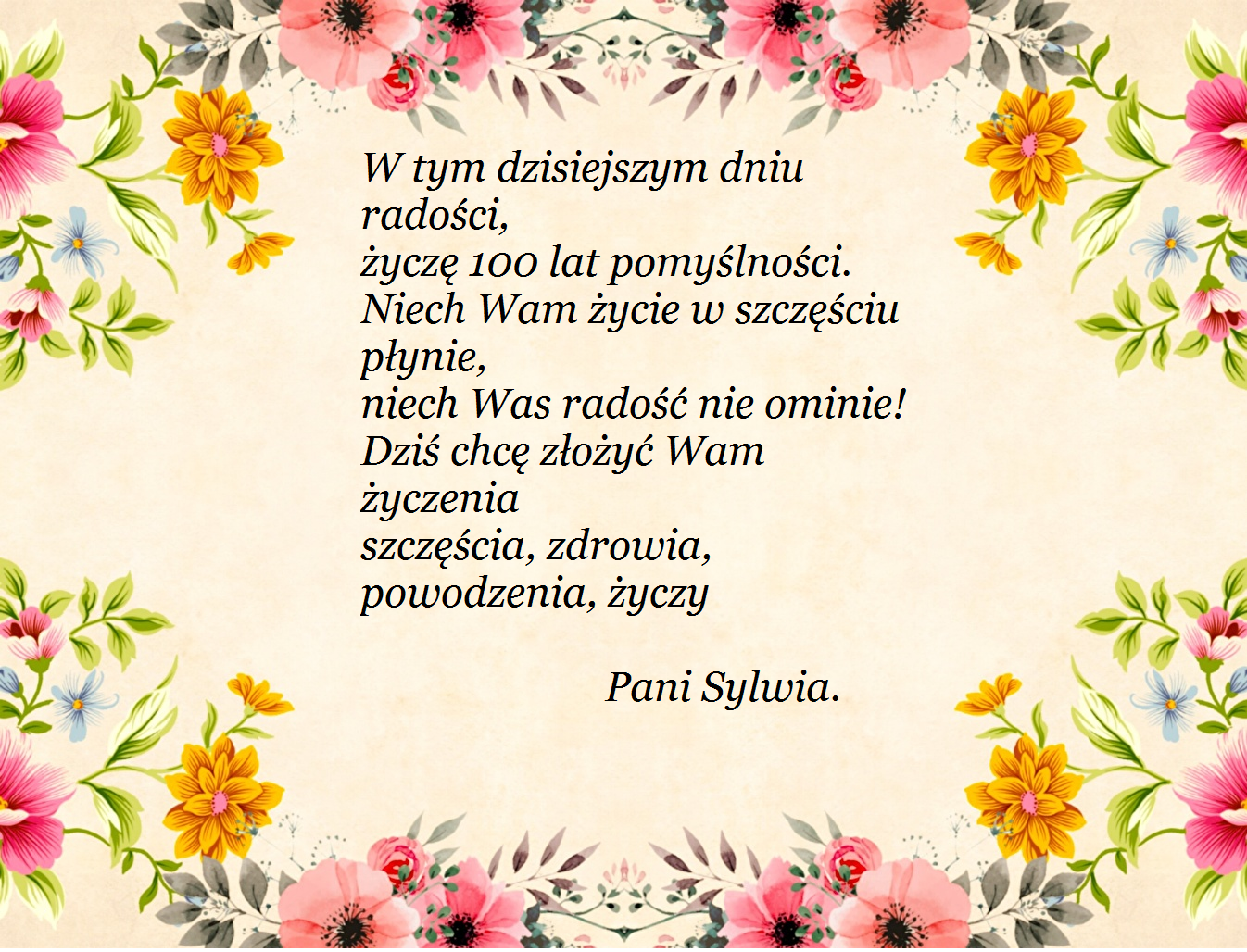 PiniataPotrzebne materiały:gazety, mąka, woda, balony, sznurek, nożyczki, kolorowe bibuły, słodycze np. cukierki.Sposób wykonania:Krok 1. Nadmuchaj balon.Krok 2. Wymieszaj mąkę z wodą, zamocz gazety w miksturze i przyklej je do balonu. 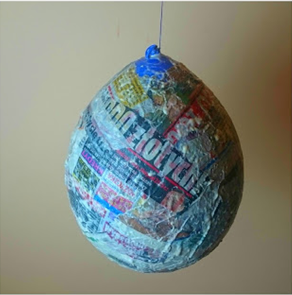 Krok 3. Potnij bibuły w paski (tak jak na zdjęciu). 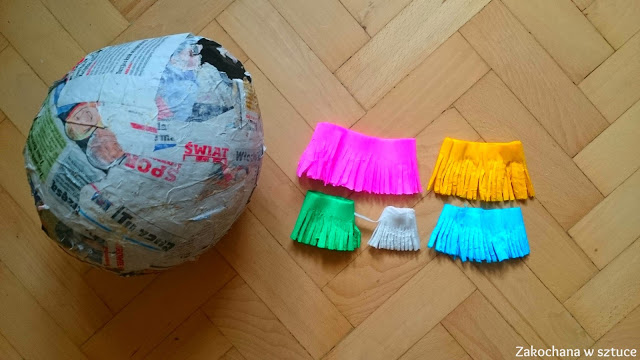 Krok 4. Gdy gazety wyschną, przebij balon, wyciągnij go. 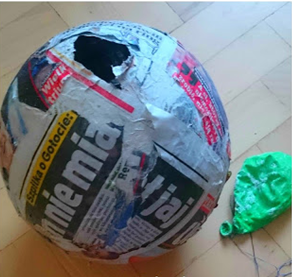 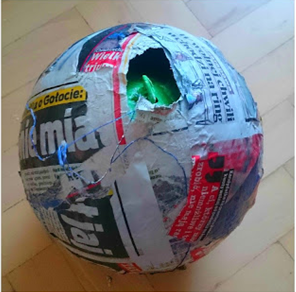 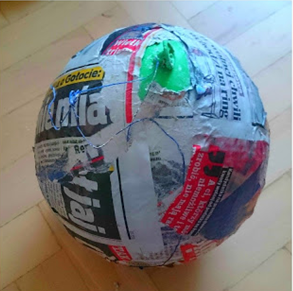 Następnie przyklej bibułki do wyschniętych gazet.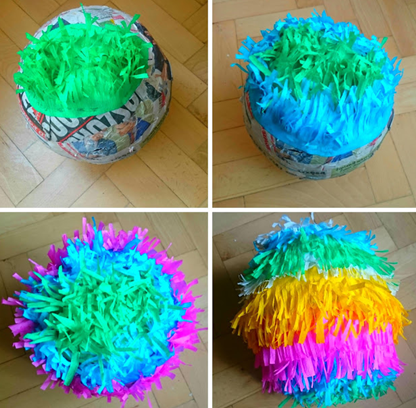 Krok 5. Włóż słodycze do środka, zawieś w odpowiednim miejscu i następnie przebij piniatę. 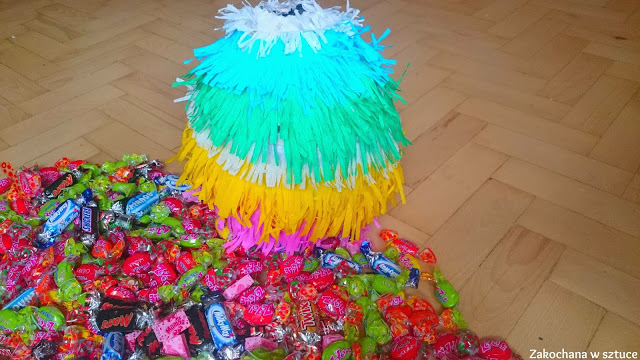 Malowanie twarzyPotrzebne materiały: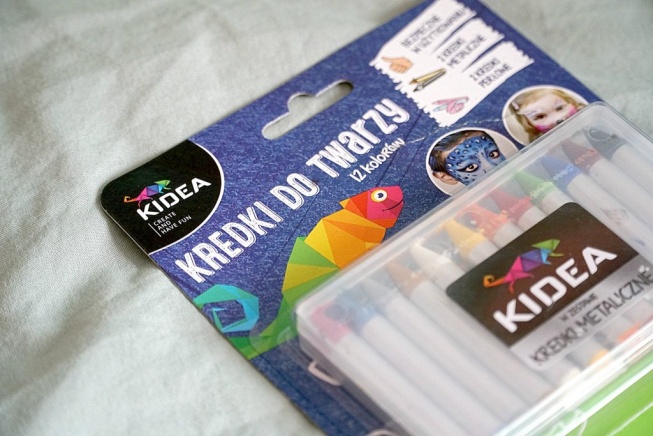 farby lub kredki do malowania twarzy pędzelekPrzykładowe pomysły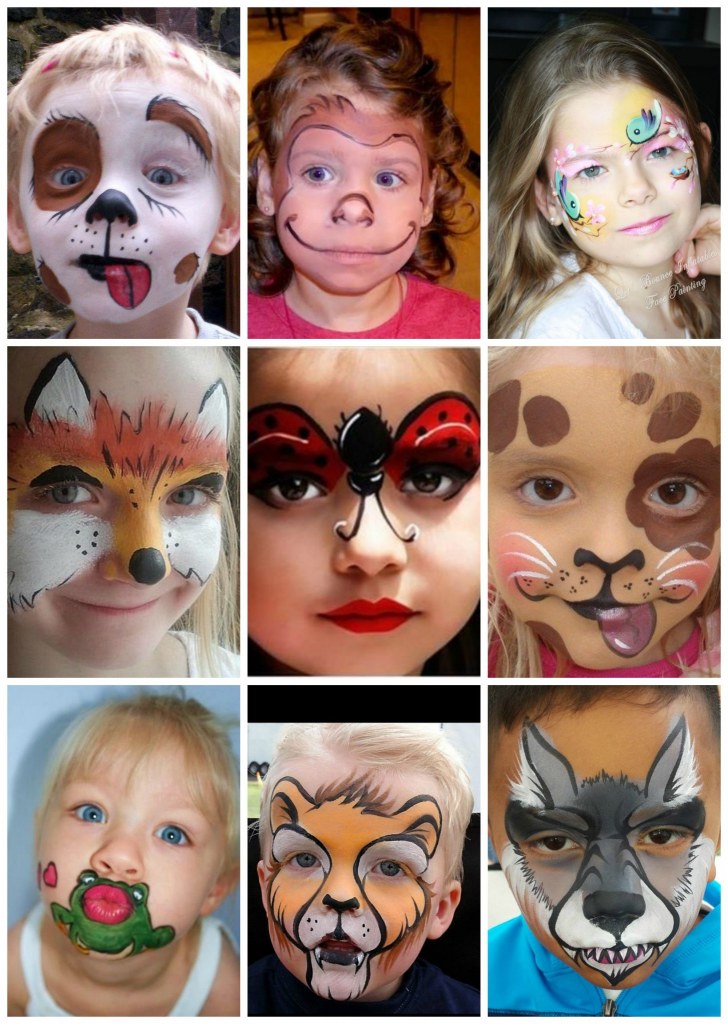 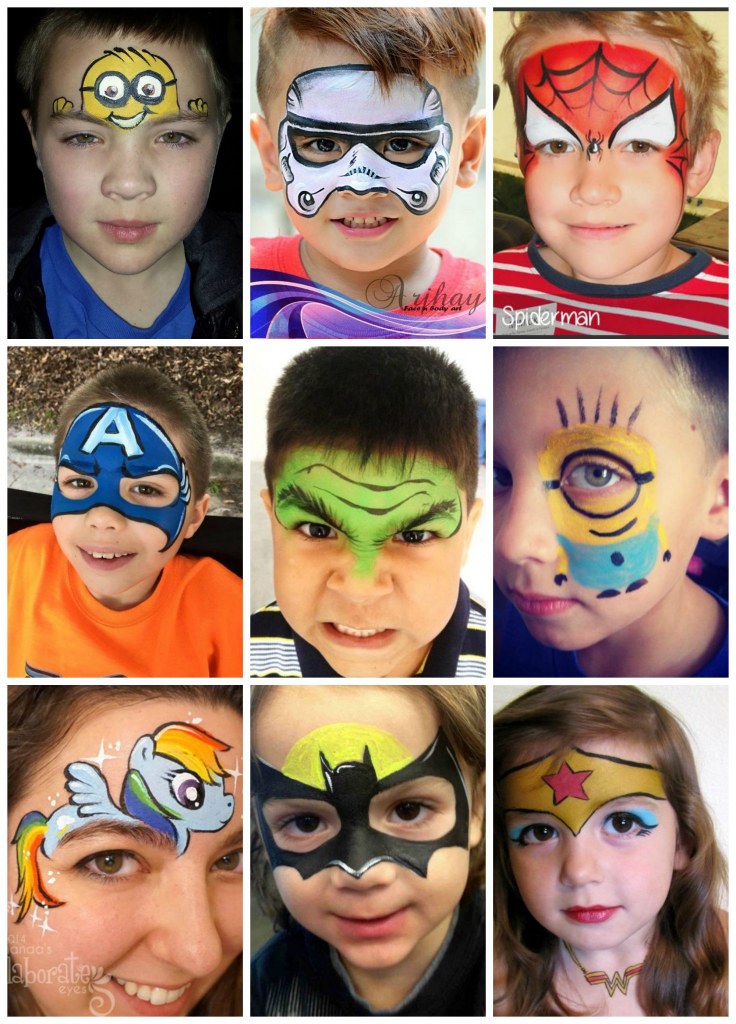 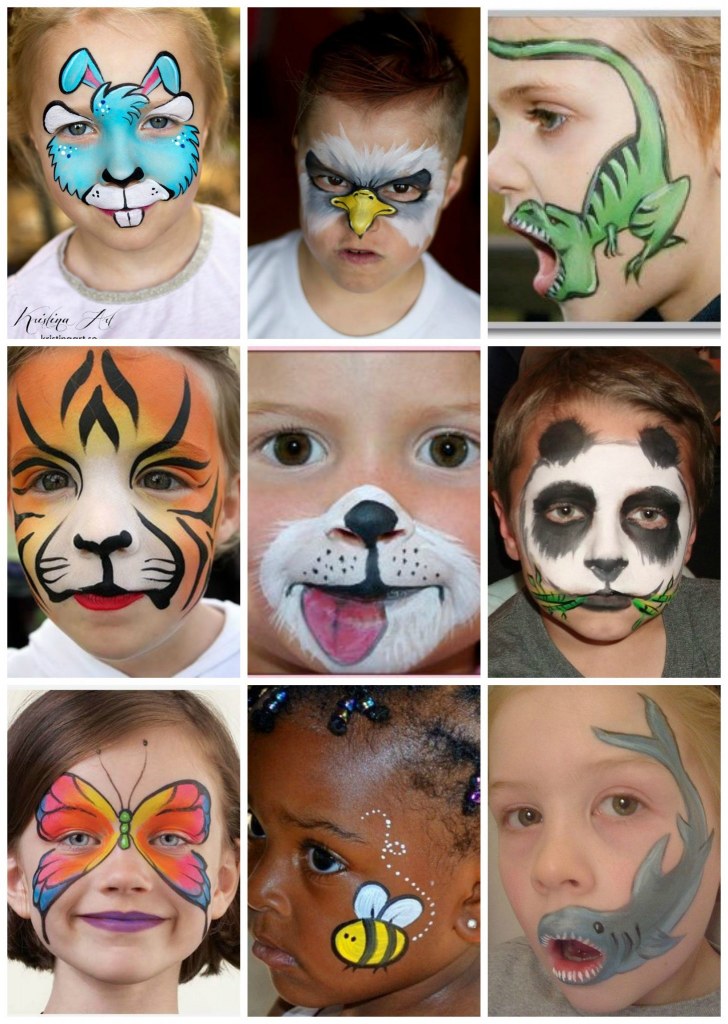 